Additional file 14: Figure S10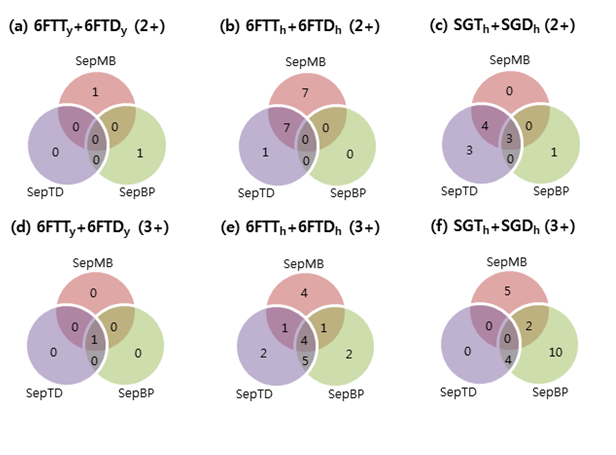 Figure S10. Comparison of novel peptides identified from real proteogenomic databases (‘6FTTy + 6FTDy’ for yeast, ‘6FTTh + 6FTDh’ and ‘SGTh + SGDh’ for human). Database searches were performed by Comet. The number of peptides with charge 2+ ((a), (b), and (c)) and 3+ ((d), (e), and (f)) at 1% FDR is shown. Three separate filtering methods (SepTD, SepBP, and SepMB) were used for search result validation.